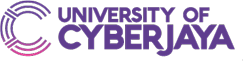 CENTRE FOR RESEARCH AND GRADUATE STUDIESTHESIS CORRECTION FORMInstruction:This form is filled by the student and recommendation by Supervisor.Confirmation on Corrective Action Taken(Attach additional sheets if necessary)I hereby certify that response/corrective action has been taken on the amendments/changes assuggested in the Examiner’s Reports.In my opinion, the candidate had responded/taken corrective action on the amendments/changes as suggested in the Examiner’s Reports given to him/her.Name of CandidateMatric NumberProgrammeThesis / Dissertation TitleChapter NoChanges as Suggested by Examiners(candidate required to list down the changes as suggested by the examiners)Response Taken by the Candidate(amendments made by the candidate)(Signature of Candidate)Name:Date:(Signature of Supervisor)Name:Date: